GULBENES NOVADA DOMES LĒMUMSGulbenēPar nekustamā īpašuma Latgales iela 10, Gulbene, Gulbenes novads, atsavināšanuGulbenes novada dome 2019.gada 30.maijā pieņēma lēmumu “Par Gulbenes pilsētas administratīvajā teritorijā esošo Gulbenes novada pašvaldības nekustamo īpašumu, kas nav nepieciešami pašvaldības autonomo funkciju veikšanai, apstiprināšanu” (protokols Nr.8, 76.§.), ar kuru nolēma apstiprināt Gulbenes pilsētas administratīvajā teritorijā esošos Gulbenes novada pašvaldībai piederošos un piekrītošos nekustamos īpašumus, kas nav nepieciešami pašvaldības autonomo funkciju veikšanai. Minētajā lēmumā noteikts, ka nekustamais īpašums Latgales iela 10, Gulbene, Gulbenes novads, kadastra numurs 5001 005 0029, kas sastāv no zemes vienības ar kadastra apzīmējumu 50010050029 ar platību 4272 kv.m., nav nepieciešams pašvaldības autonomo funkciju veikšanai.Pamatojoties uz Pašvaldību likuma 10.panta pirmās daļas 16.punktu, kas nosaka, ka dome ir tiesīga izlemt ikvienu pašvaldības kompetences jautājumu; tikai domes kompetencē ir lemt par pašvaldības nekustamā īpašuma atsavināšanu un apgrūtināšanu, kā arī par nekustamā īpašuma iegūšanu, Publiskas personas mantas atsavināšanas likuma 3.panta otro daļu, kas nosaka, ka publisku personu mantas atsavināšanas pamatveids ir mantas pārdošana izsolē; citus mantas atsavināšanas veidus var izmantot tikai šajā likumā paredzētajos gadījumos, 5.panta pirmo daļu, kas cita starpā nosaka, ka atļauju atsavināt atvasinātu publisku personu nekustamo īpašumu dod attiecīgās atvasinātās publiskās personas lēmējinstitūcija, šā panta piekto daļu, kas nosaka, ka lēmumā par nekustamā īpašuma atsavināšanu tiek noteikts arī atsavināšanas veids un, ja nepieciešams, nekustamā īpašuma turpmākās izmantošanas nosacījumi un atsavināšanas tiesību aprobežojumi, 8.panta otro daļu, kas nosaka, ka atsavināšanai paredzētā atvasinātas publiskas personas nekustamā īpašuma novērtēšanu organizē attiecīgās atvasinātās publiskās personas lēmējinstitūcijas noteiktajā kārtībā, un Attīstības un tautsaimniecības komitejas ieteikumu, atklāti balsojot: ar 11 balsīm "Par" (Ainārs Brezinskis, Aivars Circens, Anatolijs Savickis, Andis Caunītis, Atis Jencītis, Guna Pūcīte, Guna Švika, Gunārs Ciglis, Ivars Kupčs, Mudīte Motivāne, Normunds Audzišs), "Pret" – nav, "Atturas" – nav, "Nepiedalās" – nav, Gulbenes novada dome NOLEMJ:1. NODOT atsavināšanai Gulbenes novada pašvaldībai piederošo nekustamo īpašumu Latgales iela 10, Gulbene, Gulbenes novads, kadastra numurs 5001 005 0029, kas sastāv no zemes vienības ar kadastra apzīmējumu 50010050029 ar platību 4272 kv.m., atklātā mutiskā izsolē ar augšupejošu soli.2. UZDOT Gulbenes novada domes Īpašuma novērtēšanas un izsoļu komisijai organizēt lēmuma 1.punktā minētā nekustamā īpašuma novērtēšanu un nosacītās cenas noteikšanu un iesniegt to apstiprināšanai Gulbenes novada domes sēdē.Gulbenes novada domes priekšsēdētājs 						A.Caunītis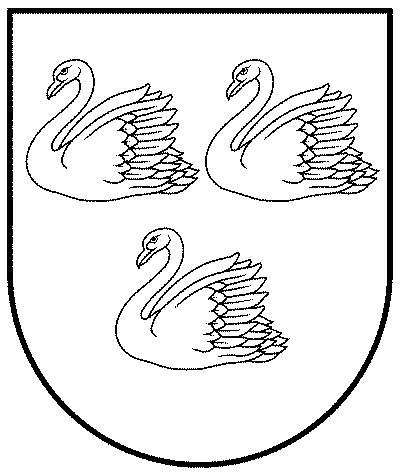 GULBENES NOVADA PAŠVALDĪBAReģ.Nr.90009116327Ābeļu iela 2, Gulbene, Gulbenes nov., LV-4401Tālrunis 64497710, mob.26595362, e-pasts: dome@gulbene.lv, www.gulbene.lv2023.gada 28.decembrī                                Nr. GND/2023/1261                                (protokols Nr. 20; 52.p.)